Adjunto encontrará la lista de las Cuestiones asignadas a la Comisión de Estudio 1 de Radiocomunicaciones. La definición de las categorías de las Cuestiones que figura a continuación se ha extraído de la Resolución UIT-R 5-6:C:	Cuestiones relativas a conferencias en el marco de los trabajos relacionados con los preparativos específicos para Conferencias Mundiales y Regionales de Radiocomunicaciones y las decisiones de éstas:C1:	estudios muy urgentes y prioritarios requeridos para la próxima Conferencia Mundial de Radiocomunicaciones;C2:	estudios urgentes, cuya necesidad se prevé para otras Conferencias de Radiocomunicaciones.S:	Cuestiones que tienen por objeto responder a:–	los asuntos remitidos a la Asamblea de Radiocomunicaciones por la Conferencia de Plenipotenciarios, cualquier otra conferencia, el Consejo y la Junta del Reglamento de Radiocomunicaciones;–	los avances en la tecnología de radiocomunicaciones o en la gestión del espectro;–	los cambios en la utilización o en la explotación de las radiocomunicaciones:S1:	estudios urgentes que deben completarse en el plazo de dos años;S2:	estudios importantes necesarios para el desarrollo de las radiocomunicaciones;S3:	estudios necesarios para facilitar el desarrollo de las radiocomunicaciones.Cuestiones asignadas a la 
Comisión de Estudio 1 de RadiocomunicacionesGestión del espectro______________Asamblea de Radiocomunicaciones (AR-15) 
Ginebra, 26-30 de octubre de 2015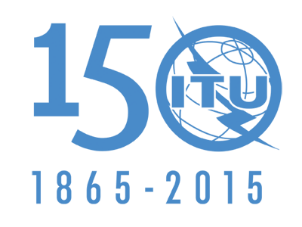 UNIÓN INTERNACIONAL DE TELECOMUNICACIONESDocumento 1/1003-S26 de agosto de 2015Comisión de Estudio 1 de RadiocomunicacionesGestión del espectrocuestiones asignadas a la Comisión de Estudio 1 de radiocomunicacionesNOC = MantenidoMOD = ModificadoSUP = SuprimidoADD = Nuevo textoUNA = 
Pendiente de aprobaciónCuestión UIT-RTítuloEstadoCategoríaFecha previstaObservaciones205-2/1 Estrategias a largo plazo para la utilización del espectroNOC(S2)2019208-1/1 Métodos alternativos de gestión nacional del espectroNOC(S2)2019210-3/1 Transmisión de potencia a través de haces radioeléctricosNOC(S3)2019216-1/1 Reorganización del espectro como método de gestión nacional del espectroNOC(S2)2019221-2/1 Compatibilidad entre los sistemas de radiocomunicaciones y los sistemas de telecomunicaciones con transmisión de datos a alta velocidad que utilizan alimentación eléctrica por cableNOC(S1)2017222/1 Definición de las propiedades espectrales de las emisiones de transmisoresNOC(S1)2017232/1 Métodos y técnicas utilizados en la comprobación técnica de las radiocomunicaciones espacialesNOC(S2)2017233-1/1 Medición de la ocupación del espectroNOC(S3)2017235/1Evolución de la comprobación técnica del espectroNOC(S3)2019236/1Efecto de las tecnologías de transmisión de datos alámbricas e inalámbricas utilizadas en los sistemas de gestión de la red eléctrica sobre los sistemas de radiocomunicacionesNOC(S3)2017237/1Características técnicas y de funcionamiento de los servicios activos que funcionan en la gama 275-1 000 GHzNOC(S2)2017